*Please complete this form as verification of low-income status.I, _________________________ attest my 2017 taxable income was $ _______________.Signed _________________________		Date _________________________Low Income Guidelines (Effective January 25, 2016 until further notice)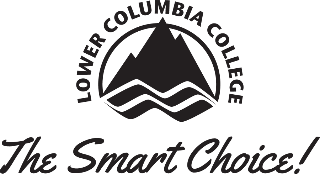 TRiO Student Support Services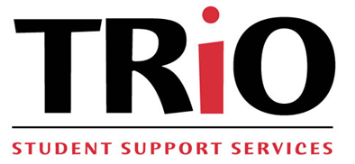 Income Verification Form-Independent*Please complete this form as verification of low-income status.I, _________________________ attest my 2017 taxable income was $ _______________.Signed _________________________		Date _________________________Low Income Guidelines (Effective January 25, 2016 until further notice)Size of Family Unit48 Contiguous States,
D.C., and Outlying JurisdictionsAlaskaHawaiiSize of Family Unit48 Contiguous States,
D.C., and Outlying JurisdictionsAlaskaHawaii1$17,820$22,260$20,5055$42,660$53,340$49,0652$24,030$30,030$27,6456$48,870$61,110$56,2053$30,240$37,800$34,7857$55,095$68,880$63,3454$36,450$45,570$41,9258$61,335$76,680$70,515Size of Family Unit48 Contiguous States,
D.C., and Outlying JurisdictionsAlaskaHawaiiSize of Family Unit48 Contiguous States,
D.C., and Outlying JurisdictionsAlaskaHawaii1$17,820$22,260$20,5055$42,660$53,340$49,0652$24,030$30,030$27,6456$48,870$61,110$56,2053$30,240$37,800$34,7857$55,095$68,880$63,3454$36,450$45,570$41,9258$61,335$76,680$70,515